Physics GChapter 7 SyllabusGravity and Circular MotionB/AB/AClass Due  Due  If you miss this class:1Feb 6/71Feb 6/7-A Veritable Quandary-Centripetal acceleration vs Linear -Centripetal Force-Friction and Centripetal ForceRead:  7.2 (starting at page 257), 7.3Watch: Videos A, B2Feb8/92Feb8/9-Centripetal vs. Centrifugal-Centripetal Force QuizletteCheck: P7.1 #1Turn in: Centripetal QLCheck: P7.1 #1Turn in: Centripetal QL3Feb12/133Feb12/13-Motion in a vertical circle (g force)-Rollercoaster loops-Mythbusters and SwingsetsCheck: P7.1 #2-3Turn In: P7.1 #1-3Check: P7.1 #2-3Turn In: P7.1 #1-3Read: p. 260-2Watch: Videos C4Feb14/154Feb14/15-Vertical Circle QuizletteCheck: P7.2 #1c-eTurn in: Vertical Circle QLCheck: P7.2 #1c-eTurn in: Vertical Circle QL5Feb16/205Feb16/20-Fundamental forces in Physics -Universal Gravitation-Work on 7.2:1-3abCheck: P7.2 #2-3c-eTurn In: P7.2 #1-3Check: P7.2 #2-3c-eTurn In: P7.2 #1-3Read: p. 263-5Watch: Videos D, E6Feb21/226Feb21/22-Work On Orbit Problems 7.3:1-6-Hand out FA 7.1, 7.2, 7.3Video Flip: F –Orbit (≈22 min)Turn In: 7.3 #1-6Video Flip: F –Orbit (≈22 min)Turn In: 7.3 #1-6Watch: Videos F7Feb23/267Feb23/26-Banked Corners-Gravity in Space -Kepler's Laws-Models of orbital mechanics-Escape Velocity-Orbit lab introRead: p. 266-7Watch: Videos G, H8Feb 28/Mar 18Feb 28/Mar 1-Time to work on problems and labRead: p. 266-7Read: p. 268-99Mar2/59Mar2/5Summative Assessments:7.1 - Circular Motion7.2 - Gravity and Vertical Circle7.3 - OrbitTurn In: 7.3Turn In: Orbit LabTurn in: FA 7.1, 7.2, 7.3Turn In: 7.3Turn In: Orbit LabTurn in: FA 7.1, 7.2, 7.3Assignments:1 Lab:Orbit lab – (Simulation on computer) /25 pts3 Formative/Summative Assessments:7.1 - Circular Motion7.2 - Gravity and Vertical Circle7.3 - Orbit3 Formative Homework setsP7.1: 1-3 /30 ptsP7.2: 1-3 /30 ptsP7.3: 1-6 /30 ptsAssignments:1 Lab:Orbit lab – (Simulation on computer) /25 pts3 Formative/Summative Assessments:7.1 - Circular Motion7.2 - Gravity and Vertical Circle7.3 - Orbit3 Formative Homework setsP7.1: 1-3 /30 ptsP7.2: 1-3 /30 ptsP7.3: 1-6 /30 ptsAssignments:1 Lab:Orbit lab – (Simulation on computer) /25 pts3 Formative/Summative Assessments:7.1 - Circular Motion7.2 - Gravity and Vertical Circle7.3 - Orbit3 Formative Homework setsP7.1: 1-3 /30 ptsP7.2: 1-3 /30 ptsP7.3: 1-6 /30 ptsHandouts: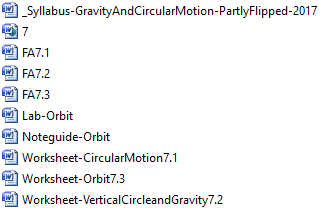 Handouts: